Pu’u Kukui Elementary School6th Annual PTSA Spring Fling April 18th, 2020 2-6pm DONATION FORM Gift Certificate: Please provide the gift certificate(s) with this form. If you do not have a gift certificate available, please provide us with a description of your donation on your letterhead. Merchandise: A Silent Auction volunteer will contact you to make arrangements for delivery or pickup of the item. Cash Donation: Monetary donation will be greatly received. Please make check payable to: Pu’u Kukui Elementary School PTSA, no later than April 7th, 2020.Please return this form with your donation and any brochure or display materials to: Pu’u Kukui Elementary School PTSA Attn: Patty Herren -Spring Fling – Silent Auction 3700 Kehalani Mauka Parkway Wailuku, HI 96793 OR you may go to the school office and drop it off, for delivery to the PTSA folder OR Fax to: 808.727.3120 If you have any questions, please contact ust: puukukuiptsa@gmail.com or 808.357.5675 Please submit your donation with this form to us by April 7th. ** All donations are tax deductible. Federal ID#30-0805232** Company Name: ___________________________________________________________________________ Address: ____________________________________________________________________________ Contact Person:______________________________________________________________ Phone:________________________________ Email:_______________________________________________________________________ Donation Item or Service Description:___________________________________________________________________ ____________________________________________________________________________ Retail Value:__________________________ Student Name(s) we can thank for getting this donation if applicable:____________________________ Please Check What Applies: ___Donation/ Monetary is Enclosed ___Please Call me for delivery/pickup arrangement Mahalo for your Kokua! 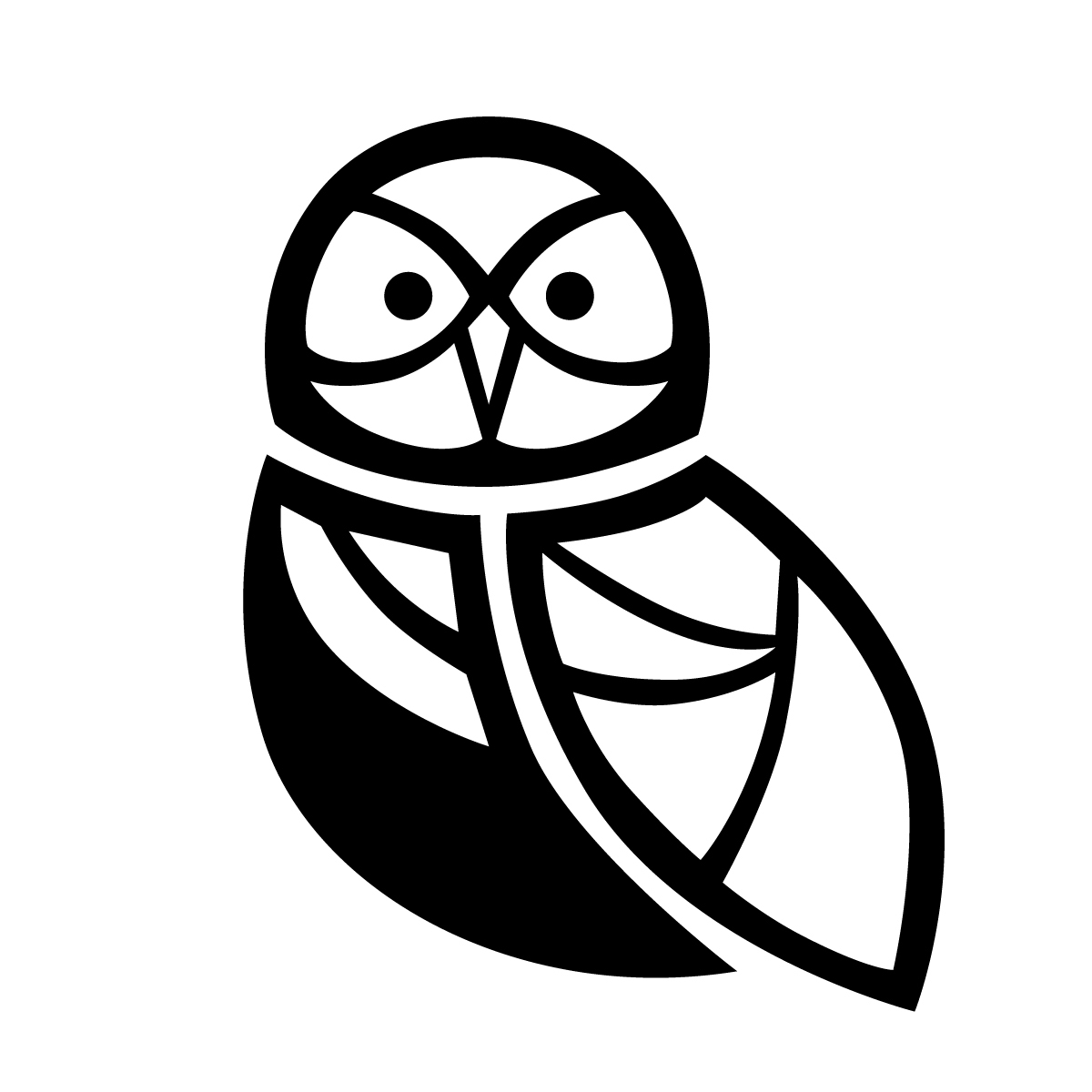 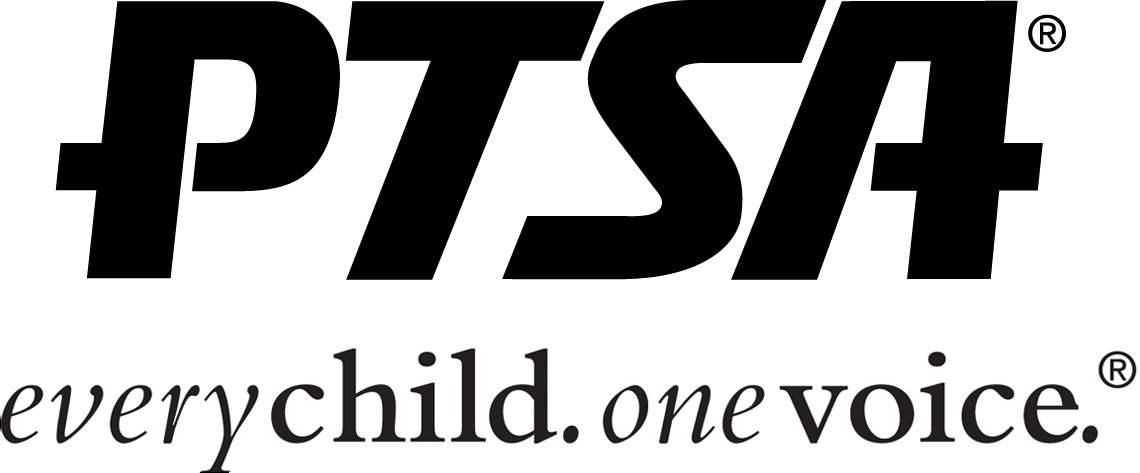 Puu Kukui PTSAOffice: (808) 727-3000   www.puukukuiptsa.com